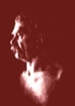 GROBI KURIKUL letnik program Predšolska vzgojaŠolsko leto 2012/13PROGRAMSKA ENOTAPROGRAMSKA ENOTAPROGRAMSKA ENOTAKOMPETENCECILJI PREDMETAIKK, splošna znanjaŠT. UR SLOVENŠČINASLOVENŠČINASLOVENŠČINA- sistematično pridobijo splošna in temeljna jezikovna in književna znanja;- razvijejo spretnosti komuniciranja in ljubezen do umetnosti, književnosti;- usposobijo se za analiziranje in reševanje jezikovnih problemov;- ob književnih besedilih poleg literarnega znanja razvijejo osebnostne lastnosti (komunikativnost, kreativnost in inovativnost, empatičnost in odprtost  ter vztrajnost in strpnost) in vrednote (poštenost, delovanje v skladu z etičnimi načeli);- učijo se učiti, povzemati, izpisovati, iskati ključne informacije ter le-te ločiti od nepomembnih;- obvladajo temeljno strokovno terminologijo in znajo uporabljati strokovno literaturo, zlasti jezikovne priročnike, ter delati z viri;- razvijejo  socialne spretnosti, predvsem učinkovito sporazumevanje v različnih življenjskih situacijah, samostojnost in odgovornost;- so funkcionalno pismeni;- se jezikovno in narodnostno ter kulturno ozavestijo ter razvijejo samozaupanje in veščine rabe jezika v javnosti;- poznajo in povezujejo teoretična in praktična znanja o razvoju in vzgoji otrok;- obvladajo teoretična in praktična  literarno-jezikovna znanja, tovrstne pripomočke in materiale;- znajo vzpodbujati ustvarjalnost predšolskih otrok.- poznajo temeljne literarnozgodovinske in literarnoteoretične pojme;- znajo časovno opredeliti literarnozgodovinsko obdobje ter navajajo temeljna družbeno-zgodovinska izhodišča;- samostojno uvrščajo posamezne avtorje v obdobja ter umestitev utemelji s preprostimi primeri oz. argumenti;- ločujejo bistvene literarne elemente od nebistvenih;- interpretativno berejo literarna besedila; - znajo določiti temo, glavne motive, prepoznavajo in vsaj skopo označijo osebe, razloži idejo in si ustvari lastno mnenje v obliki preproste kritike;- vsaj delno obvladujejo jezik kot sredstvo sporazumevanja;- poznajo temeljne elemente besednega in nebesednega jezika;- poimensko poznajo temeljne jezikovne priročnike in vejo, kaj v njih najde;- znajo našteti socialne zvrsti in umestiti svoje narečje;- poznajo časovno verigo razvoja slovenskega jezika;- znajo našteti temeljne okoliščine / dejavnike sporočanja in jih preprosto definirati;- poznajo samoglasnike in soglasnike; ločijo med črko in glasom;- prepoznavajo polglasnik ter naglase v preprostejših besedah;- znajo našteti temeljne postaje v razvoju slovenske pisave;- poznajo faze sporočanja in jih delno samostojno upoštevajo pri tvorbi besedila;- upoštevajo načela uspešnega sporočanja; - tvorijo preproste miselne vzorce in povzema;- ločijo ustrezna besedila od neustreznih;- prepoznavajo temo, namen, sporočevalca in naslovnika besedil ter ločujejo vrste besedil; - prepoznavajo določene besedilne vrste; poznajo temeljne značilnosti njihove zgradbe; tvori skromnejše oblike teh besedilnih vrst; utemeljujejo enostavnejše napake in pomanjkljivosti.- prepoznavajo glavne značilnosti literarnih besedil;- znajo komunicirati v pisni ali ustni obliki, razumeti ali drugim razlagajo različna sporočila v različnih situacijah in v različne namene;- berejo in razumejo različna besedila z uporabo strategij, ki ustrezajo različnim namenom; - znajo poiskati, zbrati in obdelati pisno informacijo, podatke koncepte;- govorijo na jedrnat in jasen način ter spremljajo, ali je razumljivi drugim;- znajo napisati različne tipe besedil za različne namene;- oblikujejo svoje argumente ustno ali pisno na prepričljiv način in poslušajo ali berejo argumente drugih;- razlikujejo pomembne informacije od nepomembnih;- med prejetimi sporočili prepoznavajo vir ali priložnosti za osebno in kulturno obogatitev; - so sposobni koncentrirati pozornost in razmišljati o gradivu.Stališča:- se zavedajo raznolikosti oblik jezika in komunikacije v času in v različnih geografskih, družbenih in komunikacijskih okoljih;- samozavestno javno govorijo;- si prizadevajo za estetsko kakovost in izražanje, ki presega tehnično korektnost besede oz. fraze;- razvijajo ljubezen do književnosti;- do mnenj in argumentov drugih pristopajo odprtega duha in se vključuje v konstruktiven ter kritični dialog.140 urMATEMATIKAMATEMATIKAMATEMATIKA- razvijejo spretnosti za uspešno delo in strokovno rast;- usposobijo se za analiziranje konkretnih strokovnih problemov na delovnem mestu, in znajo načrtovati ukrepe za njihovo uspešno reševanje in odpravljanje;- razvijejo osebnostne lastnosti (odgovornost, inovativnost, vztrajnost);- spoznajo interdisciplinarnost strokovnega znanja in obvladajo osnovna načela timskega dela;- učijo se učiti ter razvijejo motivacijo za izobraževanje, izpopolnjevanje in vseživljenjsko učenje;- razvijejo pripravljenost za raziskovanje in  sledijo novostim na strokovnem področju;- obvladajo temeljno strokovno terminologijo in znajo uporabljati strokovno literaturo;- usposobijo se za uporabo sodobne informacijske tehnologije za delo na strokovnem področju in za delo z viri;- razvijejo  socialne spretnosti, predvsem učinkovito sporazumevanje v različnih življenjskih situacijah, samostojnost in odgovornost;- poznajo in povezujejo teoretična in praktična znanja o razvoju in vzgoji otrok;- znajo organizirati vzpodbudno vzgojno okolje za razvoj vseh področij in oblik ustvarjalnosti in nadarjenosti predšolskih otrok;- usposobijo se za opazovanje, spremljanje in vrednotenje otrokovega razvoja in napredka;- naučijo se vrednotiti lastno delo s pomočjo samorefleksije in samoregulacije.- so sposobni uporabljati osnovne matematične pojme, odnose med njimi in izvajajo postopke;- razvijajo sposobnosti za raziskovanje in reševanje matematičnih problemov;- so sposobni uporabljati matematična orodja prisporazumevanju;- so sposobni uporabljati tehnologije pri izvajanjumatematičnih postopkov ter pri raziskovanju in reševanjumatematičnih problemov;- so sposobni z uporabo tehnologije (računalnika) zbirati in analizirati podatke;- so odgovorni za lastno znanje in zmožni samostojnega učenja matematičnih znanj;- razvijajo sprejemanje in doživljanje matematike kot kulturne vrednote;- razvijajo zaupanje v lastne matematične sposobnosti in razvijanje pozitivne samopodobe.- znajo uporabljati tehnologijo pri izvajanju matematičnih postopkov ter pri raziskovanju in reševanju matematičnih problemov;- znajo uporabljati programsko opremo (Word – urejevalnik enačb, powerpoint, Excel, kakšen matematični program npr. Riš, Geogebra);- znajo uporabljati enostavne funkcije in izdelati graf;- znajo poiskati uporabne podatke in informacije na svetovnem spletu in jih ustrezno uporabiti;- znajo uporabljati učilnico moodle in poiskati uporabne podatke ter jih tudi dodati;- učinkovito sodelujejo v skupini/timu in dosegajo konsenz;- samostojno in odgovorno prevzemajo, načrtujejo in opravljajo delovne naloge;- načrtujejo, spremljajo in evalvirajo lastno učenje.105 urTUJI JEZIK (ANGLEŠČINA/NEMŠČINA)TUJI JEZIK (ANGLEŠČINA/NEMŠČINA)TUJI JEZIK (ANGLEŠČINA/NEMŠČINA)- sistematično pridobijo osnovne komunikacijske in jezikovne  spretnosti v tujem jeziku;- razvijejo spretnosti za uspešno delo  in strokovno rast ter sposobnost razumevanja medčloveških odnosov;- razvijejo osebnostne lastnosti (odgovornost, komunikativnost, kreativnost in inovativnost, empatičnost in odprtost ter vztrajnost);- razvijejo socialne spretnosti, predvsem učinkovito sporazumevanje v tujem jeziku v različnih življenjskih situacijah, samostojnost, odgovornost, …;- učijo se učiti ter razvijejo motivacijo za izobraževanje, izpopolnjevanje  in vseživljenjsko učenje;- obvladajo temeljno strokovno terminologijo in znajo uporabljati strokovno literaturo;- usposobijo se za uporabo sodobne informacijske tehnologije za delo na strokovnem področju in za delo z viri;- naučijo se vrednotiti lastno delo s pomočjo samorefleksije in samoevalvacije.- so sposobni osnovne govorne in pisne komunikacije v tujem jeziku;- so sposobni pridobiti ključne informacije iz besedil in jih v skrčeni obliki  reproducirati - pridobivajo sposobnost razumevanja, da znanje tujih jezikov sooblikuje naše življenjsko okolje;- razvijajo spretnosti zbiranja, izbiranja, razvrščanja, presojanja, vrednotenja in uporabe gradiva;- so sposobni uveljavljati svoje potrebe v skupini in se prilagajati drugi skupini, poslušati druge, prevzemati različne vloge v skupini;- pridobivajo sposobnost širitve besednega zaklada;- so sposobni upravljati z informacijami, podatki, besedili, zvočnimi posnetki, računalnikom.- učinkovito sodelujejo v skupini in dosegajo konsenz;- samostojno in odgovorno prevzemajo, načrtujejo, organizirajo in opravljajo delovne naloge;- načrtujejo, spremljajo in evalvirajo lastno učenje;- znajo uporabljati urejevalnik besedil za preprosto urejanje besedil in pisno predstavitev informacij;- znajo oblikovati preprosto računalniško preglednico, uporabiti enostavne funkcije in izdelati graf;- znajo poiskati uporabne podatke in informacije na svetovnem spletu in jih ustrezno uporabiti;- znajo na različne načine predstaviti vsebine izdelkov v okviru svojega strokovnega področja.105 urUMETNOSTUMETNOSTLIKOVNA- razvijajo sposobnosti besednega izražanja v opisovanju umetniškega dela in pojavov;- razvijajo sprejemanje novega v umetnosti in umetnostni zgodovini ter samostojno iščejo odgovore na vprašanja, ki jih sporočajo likovne stvaritve;- usposobijo se za iskanje različnih virov informacij in oblikovanje lastnega vrednostnega sistema;- razvijajo čut za estetiko; - razvijajo sposobnost umeščanja umetniških del v kulturno okolje;- razvijajo sprejemanje imetniška dela, ki sodijo v občo zakladnico človeštva, in tista, ki so specifičnega pomena za njihovo delovno življenje;- usposabljajo se za iskanje, zbiranje, obdelavo, interpretacijo, izmenjavo, predstavitev in vrednotenje različnih virov, podatkov, besedil in slikovnih materialov;- razvijajo sposobnosti za izdelovanje umetniških izdelkov, sestavljanje virtualne galerije, razstav, portfolia (mape) izbranih umetnin;- usposobijo se za vrednotenje lastnih likovnih izdelkov, izdelkov sošolcev in likovnih del umetnikov;- razumeti vlogo umetnosti v promocijske namene na najrazličnejših področjih.- so sposobni razumeti, samostojno vrednotiti in doživljati umetniška dela;- razvijajo odprtost za sprejemanje novega v umetnosti in na iskanje odgovorov na vprašanja, ki jih sporočajo likovne stvaritve;- razvijajo strpnost do različnih oblik likovnega izpovedovanja in se navajajo na strpnost in kritično sprejemanje različnih stališč do umetnosti;- so sposobni doživljati kakovostna umetniška dela iz slikarstva, kiparstva, arhitekture in drugih strok likovnega ustvarjanja;- razvijajo pozitiven odnos do domače in tuje umetnostne in kulturne dediščine;-  so sposobni individualno reševati naloge in sodelovati v timskem delu;- razvijajo v poklicno prakso usmerjeno likovno, ustvarjalno, kritično in konstruktivno mišljenje;- so sposobni za potrebe poklicne usmeritve uspešno uporabljati likovno produkcijske strategije, načine, postopke, materiale in orodja za uresničitev zamisli;- razvijajo sposobnost vrednotenja lastnih likovnih izdelkov in izdelkov sošolcev;- razvijajo doživljajske zmožnosti in čustveno inteligenco ob likovnem izražanju;- razvijajo sposobnost pravilne uporabe likovnih orodij in materialov ter upoštevajo navodila o varstvu pri delu, zaščiti delovnega in naravnega okolja.- učinkovito in konstruktivno sodelujejo v skupini/timu in dosegajo konsenz;- samostojno in odgovorno prevzemajo in načrtujejo, organizirajo in opravljajo delovne naloge;- načrtujejo, spremljajo in evalvirajo lastno učenje;- znajo uporabljati urejevalnik besedil za preprosto urejanje besedil in pisno predstavitev informacij;- znajo oblikovati preprosto računalniško preglednico, uporabiti enostavne funkcije in izdelati ali obdelati slikovne materiale;- znajo poiskati uporabne podatke in informacije na svetovnem spletu in jih ustrezno uporabiti;- znajo na različne načine predstaviti vsebine izdelkov v okviru svojega strokovnega področja.68 urUMETNOSTUMETNOSTGLASBA- razvijajo osnovno glasbeno pismenost in zakonitosti glasbenega jezika;- razvijajo spretnosti za uspešno delo in strokovno rast;- spoznajo interdisciplinarnost strokovnega znanja in obvladajo osnovno načelo timskega dela;- sledijo novostim na strokovnem področju;- obvladajo temeljno strokovno terminologijo in znajo uporabljati strokovno literaturo;- usposobijo se za uporabo sodobne informacijske tehnologije za delo na strokovnem področju in za delo z viri;- naučijo se vrednotiti lastno delo s pomočjo samorefleksije in samoevalvacije.- so sposobni zapisovanja in izvajanja glasbe;- razvijajo sposobnosti besednega izražanja v opisovanju glasbenega dela;- razvijajo sposobnosti k utemeljevanju lastnih pogledov na glasbeno delo in k strpni izmenjavi mnenj o različnih glasbah;- razvijajo strpen odnos do poslušanja, petja in izvajanja glasbe drugih narodov in kultur;- razvijajo odnos do ohranjanja in predstavljanja slovenske ljudske in umetne glasbe;- razvijajo odgovornosti do varovanja glasbene dediščine;- pridobivajo sposobnost razumevanja, da umetnost in s tem tudi glasba sooblikuje naše življenjsko okolje;- so sposobni sprejemanja novih glasbenih tokov in oblikovanja lastnega vrednotnega sistema, skupnega muziciranja s samovrednotenjem in samokritičnostjo;- so sposobni uveljavljanja svoje potrebe v skupini ter prilagajanja drugi skupini, poslušanja drugih, prevzemanja različnih vlog v skupini;- so sposobni upravljanja z informacijami, podatki, besedili, zvočnimi posnetki in z uporabo računalnika ter interneta pripraviti seminarske naloge, kritike koncertov itd.- učinkovito in konstruktivno sodelujejo v skupini/timu in dosegajo konsenz;- samostojno in odgovorno prevzemajo, načrtujejo, organizirajo in opravljajo delovne naloge;- načrtujejo, spremljajo in evalvirajo lastno učenje;- znajo uporabljati urejevalnik besedil za preprosto urejanje besedil in pisno predstavitev informacij;- znajo oblikovati preprosto računalniško preglednico, uporabiti enostavne funkcije in izdelati graf;- znajo poiskati uporabne podatke in informacije na svetovnem spletu in jih ustrezno uporabiti;- znajo na različne načine predstaviti vsebine izdelkov v okviru svojega strokovnega področja.34 urZGODOVINAZGODOVINAZGODOVINA- pojasnijo ključne pojave in procese iz obče in slovenske zgodovine;- primerjajo načine življenja in miselnosti ter znanstvene dosežke skozi zgodovino in ugotavljajo njihov vpliv na spremembe v načinu življenja in dale;- razlikujejo vzroke, povode, pojave, procese ter sklepajo o njihovi soodvisnosti;- razvijajo spretnosti zbiranja, izbiranja, razvrščanja, presojanja, vrednotenja, uporabe zbranega gradiva;- razvijajo sposobnost različnih oblik komuniciranja;- obiščejo muzej in kulturno zgodovinske spomenike v okolici šole.- spoznavajo korenine sedanje podobe Slovenije, Evrope in sveta;- usposobijo se za razumevanje in vrednotenje slovenske kulturne dediščine in si s tem razvijajo zavest o slovenski narodni identiteti;- razvijajo odnos do temeljnih humanističnih načel, človekovih svoboščin ni demokratične družbene ureditve;- interpretirajo znanje o najpomembnejših dogajanjih, pojavih in procesih iz nacionalne in obče zgodovine;- razvijajo spretnosti in veščine za razumevanje preteklosti in sodobnih problemov;- razvijajo znanje o gospodarskem, poklicnem in socialnem življenju;- usposobijo se za uporabo virov, literature, slik za razlago zgodovinskega dogajanja;- razvijajo kritičen odnos do filma, literature, slikovnega gradiva za razlago zgodovinskih dogodkov;- razvijajo spretnosti in veščine uporabe zgodovinskih zemljevidov.- dijaki so se sposobni sporazumevati v maternem jeziku;- poiščejo in uporabljalo različne primere iz  literature ter jih primerjajo in vrednotijo;-pripravijo poročila, referate, oblikujejo tabele in grafe in argumentirajo podatke;-zavedajo se medkulturnih razlik in jih znajo umestiti v primerno okolje in čas.68 urGEOGRAFIJAGEOGRAFIJAGEOGRAFIJA- pridobijo osnovno geografsko znanje, sposobnosti in spretnosti, s katerimi lahko razumejo ožje in širše okolje;- pridobijo temeljna znanja za razumevanje zakonitosti v naravi, družbi in tudi v svoji stroki;- obvladajo temeljno strokovno terminologijo in znajo uporabljati strokovno literaturo;- razvijajo spretnosti za uspešno delo in strokovno rast;- obvladujejo načela timskega dela in so pripravljeni tudi na kompromise;- sledijo novostim na strokovnem področju;- pridobijo motivacijo za vseživljenjsko učenje;- usposobijo se za uporabo sodobne informacijske tehnologije za delo na strokovnem področju in za delo z viri in literaturo.- se znajo orientirati na karti in v naravi;- znajo uporabljati osnovne načine za zbiranje geografskih podatkov v konkretni pokrajini (intervju, anketa);- vedo uporabiti preproste raziskovalne pripomočke (proučevanje vremena, lastnosti vode in prsti..);- so sposobni razumeti najpomembnejše naravne in družbenogeografske dejavnike, pojave in procese;- so sposobni razumeti občutljivo povezavo med človekom in naravo;- razvijejo skrb za uravnoteženo rabo prostora ter za ohranjanje kakovosti naravnega in družbenega okolja za prihodnje generacije;- so sposobni razumeti probleme varstva geografskega okolja;- pridobijo ozaveščenost o pomenu človeka kot preoblikovalca geografskega prostora.- znajo poiskati različne primere literature in uporabiti različne vire (karta, slikovno gradivo, besedila, statistični podatki) ter jih primerjati med seboj;- preoblikovati različne podatke v besedno ali grafično obliko;- razvijejo jezikovne spretnosti, tudi z branjem vsebin v tujih jezikih, pa tudi tuje jezikovne spretnosti;- znajo aktivno sodelovati v timu in doseči konsenz;- razvijejo zaupanje do drugega in se vživijo v njegovo osebnost;- načrtujejo, spremljajo in evalvirajo lastno znanje;- znajo številčne podatke predstaviti v obliki preglednic in grafov ter računati z osnovnimi matematičnimi operacijami;- s svojim geografskim znanjem se vedo vključiti v splošno razpravo;- znajo slovnično in vsebinsko pravilno zapisati poročilo o terenskem delu in o strokovni ekskurziji.68 urFIZIKAFIZIKAFIZIKA- se seznanijo z glavnimi fizikalnimi koncepti in razvijejo naravo fizikalnega mišljenja ter spoznajo njegov pomen za razvoj celotne družbe;- razvijejo komunikacijo na področju fizike;- razumejo naravne procese in pojave;- razvijejo komunikacija na področju naravoslovja in pridobijo naravoslovna pismenost;- spoznajo pomen varovanje zdravja;- razvijajo podjetniško kompetenco (varčna raba energije);- pridobijo spoštljive odnos do narave;- spoznajo nepogrešljivost fizikalnega znanja pri razumevanju naravnih pojavov;- razvijajo matematično kompetenco;- razvijajo informacijsko pismenost.- so sposobni pojasniti osnovne fizikalne pojave;- so sposobni z preprostimi eksperimenti spoznati in preveriti fizikalne zakonitosti; - razvijajo veščine varnega eksperimentiranja;- razvijajo kompleksno razmišljanje pri reševanju problemov;- so sposobni uporabiti sodobne tehnološke pripomočke (osebni računalnik);- so sposobni pri preučevanju naravnih pojavov argumentirano pojasniti določene zakonitosti;- razvijajo spoštljiv odnos do naravnih virov in se zavedajo omejenosti le-teh;- razvijajo spoštljiv odnos do narave in okolja;- so sposobni upravljanja z informacijami, podatki, besedili ter z uporabo računalnika pripraviti seminarske naloge.- učinkovito in konstruktivno sodelujejo v skupini;- samostojno in odgovorno prevzemajo, načrtujejo in opravljajo delovne naloge;- načrtujejo, spremljajo in evalvirajo lastno znanje;- znajo uporabljati urejevalnik besedil;- znajo oblikovati preprosto  računalniško preglednico;- znajo poiskati uporabne podatke na svetovnem spletu in jih ustrezno uporabiti;- znajo na različne načine predstaviti vsebine izdelkov v okviru svojega strokovnega področja.70 urKEMIJAKEMIJAKEMIJA- poznajo strokovno terminologijo naravoslovne znanosti in se navajajo na njeno uporabo pri opisovanju kemijskih procesov in pojavov;- uporabljajo simbolne zapise pri razlagi eksperimentalnih postopkov in zaključkov oziroma kemijskih informacij;- povezujejo kemijsko znanje in razumevanje z dogajanji v naravi in z življenjem;- obvladajo zaščitne ukrepe za varno delo in so ekološko ozaveščeni, da bodo ravnali z okoljem, kot odgovorni državljani, ga znali ustrezno varovati in ohranjati;- razvijejo osebnostne lastnosti (odgovornost, komunikativnost, kreativnost in inovativnost, empatičnost in odprtost ter vztrajnost) in vrednote (poštenost, delovanje v skladu z etičnimi načeli), ki so pomembne za učinkovito in uspešno opravljanje poklica;- obvladajo organizacija in vodenje eksperimentalnega dela;- obvladajo temeljno strokovno terminologijo in znajo uporabljati strokovno literaturo;- uporabljajo informacijske vire za oceno nevarnosti in ravnanje pri delu z različnimi, tudi neznanimi snovmi v šolskem laboratoriju, v svojem ožjem in širšem okolju (zlasti doma). - so sposobni razvrščati snovi; - poznajo zgradbo snovi in njen vpliv na lastnosti snovi;-so sposobni prepoznati, da se snovi spreminjajo;- razumejo naravne procese in pojave kot temeljno znanje in sposobnost s področja kemije;- poznajo razširjen pomen kemije za okolje (voda, zrak in tla);- poznajo pomen kemije v prehrani;- so sposobni poimenovati in prepoznati osnovni laboratorijski inventar in oznake za  nevarne snovi ter R- in S- stavke;- so sposobni izvesti samostojno ali ob pomoči laboranta različne laboratorijske poskuse v povezavi z obravnavano snovjo;- so sposobni analizirati vodo v lokalnem potoku s pomočjo kovčka za analizo vode.- poznajo kompleksnost okoljskih problemov in poznajo najpomembnejše okoljske probleme v svetu;- poznajo nevarnosti pri delu in v delovnem okolju in znajo oceni varno in zdravo delovno okolje, ter poznajo predpise v zvezi s tem;- znajo poiskati uporabne podatke in informacije na svetovnem spletu in jih ustrezno uporabiti;- znajo na različne načine predstaviti vsebine izdelkov v okviru svojega strokovnega področja;- samostojno in odgovorno prevzemajo, načrtujejo in opravljajo delovne naloge.70 urBIOLOGIJABIOLOGIJABIOLOGIJA- sistematično pridobijo splošna in temeljna znanja za razumevanje zakonitosti v naravi, družbi in stroki;- razvijejo spretnosti za uspešno delo in strokovno rast ter sposobnost razumevanja medčloveških odnosov;- razvijejo osebne lastnosti in vrednote, ki so pomembne za učinkovito in uspešno opravljanje poklica;- spoznajo interdisciplinarnost strokovnega znanja in obvladajo osnovna načela timskega dela;- razvijejo pripravljenost za raziskovanje in sledijo novostim na strokovnem področju;- obvladajo temeljno strokovno terminologijo in znajo uporabljati strokovno literaturo;- usposobijo se za uporabo sodobne informacijske tehnologije za delo na strokovnem področju in za delo z viri;- aktivno skrbijo za lastno zdravje in za zdravje njim zaupanih otrok ter razvijejo pozitivni odnos do zdravega načina življenja;- naučijo se vrednotiti lastno delo s pomočjo samorefleksije in samoregulacije.- dosežejo celostno razumevanje pojmov, dejstev in zakonitosti s področja biologije in razvijejo odgovornost za življenje v skladu z njimi;- razvijejo razumevanje medsebojne povezanosti med živimi bitji in odgovornost varovanja vsakega od njih;- razvijejo sposobnosti za preučevanje življenjskih procesov in pojavov in njihovo celostno razumevanje;- razvijejo vedoželjnost, da z lastnim iskanjem in preučevanjem dijaki pridobivajo določena pomembna biološka spoznanja in si oblikujejo odnos do narave v skladu z najnovejšimi strokovnimi dognanji;- dosežejo razumevanje soodvisnosti znanj s področja biologije in drugih naravoslovnih, družboslovnih in tehniških znanj;- razvijejo sposobnosti za prepoznavanje ekoloških problemov v okviru stroke, za katero se usposabljajo, in tehnologij, ki jih uporabljajo, in razviti odgovornost za ravnanje z njimi;- razvijejo sposobnosti za opazovanje in spretnosti za učinkovito in varno raziskovanje;- razvijejo sposobnosti za posploševanje in odgovorno uporabo pridobljenih spoznanj v vsakdanjem življenju;- razvijejo odgovoren odnos do narave in okolja in ozavestiti odgovornost za njuno aktivno varovanje;- vzbudijo zavedanje, da je človek sestavni del narave, vendar se od drugih živih bitij tako razlikuje, zato mora sprejeti odgovornost za njeno celovito ohranitev;- zavedajo  se pomena biološkega znanja kot dela kulture ter njegove naraščajoče uporabe in vpliva družbo;- skrbijo za vzajemno sožitje med naravo in človekom.- razumejo pravico do ohranjanja lastnega zdravja;- poznajo predpise in odgovornosti v zvezi z varnim delom, ki jih uporablja pri delu;- ohranjajo ravnovesje v lastnem telesu za ohranitev zdravja;- prepoznajo in ločijo spremembe med procesi v zdravem in prizadetem telesu zaradi poškodb, stresa ali bolezni in ustrezno ukrepajo;- spoznajo kompleksnost okoljskih problemov v svetu, v Sloveniji, na delovnem mestu in doma;- spoznajo povezanost med izčrpavanjem naravnih virov in onesnaževanja okolja ter načinom življenja;- sledijo javnim razpravam in ovrednotijo informacije v medijih zvezi s to problematiko ter se kot državljani samostojno obnašajo;- poiščejo različne primere literature in uporabijo različne vire ter jih primerjati med seboj;- preoblikujejo različne podatke v besedno ali grafično obliko;- interpretirajo ali argumentirajo podatke v maternem jeziku ali tudi v tujih jezikih;- usvojijo tujo strokovno terminologijo;- sprejemajo stališča drugih dijakov oz. so pripravljeni na kompromis;- številčne podatke predstavijo v obliki preglednic in grafov ter računajo z osnovnimi matematičnimi operacijami;- slovnično in vsebinsko pravilno zapišejo poročilo o terenskem delu, strokovni ekskurziji;- vsebinsko, strokovno in estetsko napišejo kratek futuristični ali razpravljalni esej;- uporabijo računalniško opremo in medmrežje.68 urŠPORTNA VZGOJAŠPORTNA VZGOJAŠPORTNA VZGOJA- dijaki razvijajo osebnostne lastnosti (vztrajnost, odgovornost, komunikativnost, samozavest) in izboljšujejo pozitivno samopodobo;- učijo se učiti ter razvijajo motivacijo za izobraževanje, izpopolnjevanje in vseživljenjsko učenje;- razvijajo socialne spretnosti, predvsem učinkovito sporazumevanje v različnih življenjskih situacijah, samostojnost in odgovornost;- aktivno skrbijo za lastno zdravje ter razvijajo pozitivni odnos do zdravega načina življenja.- z izbranimi nalogami razvijajo gibalne in funkcionalne sposobnosti (moč, hitrost, koordinacija gibanja, gibljivost, ravnotežje, natančnost, aerobna in anaerobna vzdržljivost);- z izbranimi nalogami ohranjajo lepo telesno držo in oblikujejo skladno postavo;- ugotavljajo in spremljajo lastne gibalne in funkcionalne sposobnosti ter telesne značilnosti;- utrdijo in spopolnijo osnovne elemente atletike in gimnastike;- spopolnijo tehniko in taktiko športnih iger do stopnje, ki omogoča uspešno vključevanje v različnih igralnih situacijah;- spoznajo, se učijo in utrjujejo  športe po izbiri- spoznajo vpliv športa na zdravje in dobro počutje;- razumejo negativne vplive enostranskih poklicnih obremenitev;- seznanijo se s pomenom in sredstvi kondicijske priprave;- prijetno doživljajo šport, oblikujejo in razvijajo stališča, navade ter načine ravnanja;- oblikujejo odgovoren odnos do lastnega zdravja (redno ukvarjanje s športom v šoli in v prostem času, telesna nega, zdrava  prehrana, odklanjanje zasvojenosti);- razvijajo vztrajnost z dalj časa trajajočimi različnimi gibalnimi nalogami aerobnega značaja v naravi (npr. tek, tek na smučeh, pohodništvo, plavanje...);- spodbujajo medsebojno sodelovanje, zdravo tekmovalnost in sprejemanje drugačnosti;- redno spremljajo  kondicijsko pripravljenost in telesno težo;- razvijajo kulturni odnos do narave in okolja;- razvijajo  športno vedenje (fair play);- poskušajo doživljati sprostitveni vpliv športne vadbe.105 urKURIKULUM ODDELKA V VRTCUKURIKULUM ODDELKA V VRTCUKURIKULUM ODDELKA V VRTCU- zagotavljajo uresničevanje otrokovih pravic – upoštevajo načela Kurikula za vrtce;- nudijo otroku podporo pri razvoju pozitivnega vedenja;- vzpostavljajo ustrezne odnose v skupini;- sodelujejo z otrokovo družino.- upoštevajo in uresničujejo relevantna načela Kurikula za vrtce;- upoštevajo različnost med otroki in jim omogočajo enakovredno vključevanje v dejavnosti;- upoštevajo morebitno različno kulturo in jezikovno poreklo otrok;- otrokom dajejo možnost izbire med dejavnostmi glede na njihove interese, zmožnosti , razpoloženje…;- na osnovi dopolnjevanja načela omogočanja izbire z načelom uravnoteženosti,skrbijo za vključevanje otrok v dejavnosti, v mirne in živahne dejavnosti, v vodene dejavnosti in spontano igro, v individualne, skupinske in frontalne dejavnosti …;- ustvarjajo pogoje za doživljanje vrtca kot okolja, v katerem so enake možnosti za vse in v katerem spoznavajo, da morajo vsi ljudje v določeni družbi pomagati in sodelovati;- otroku omogočajo konkretne izkušnje o demokratičnih načelih, na katerih temelji sodobna družba;- poznajo prikriti kurikulum kot pomembni del kurikula v vrtcu in svojo vlogo pri oblikovanju pozitivnega vedenja otrok;- znajo vzpostaviti pozitivno interakcijo z otroki, oblikovati in voditi skupino, reflektirati svoje odzivanje na stik z otroki, poznajo želene lastnosti vzgojitelja, ki k temu pripomorejo;- poznajo obe vrsti predšolske vzgoje;- poznajo pomen medsebojnega povezovanja in sodelovanja ter oblike in metode sodelovanja s starši.- spoznavajo lastne sposobnosti, kot so dobre in šibke strani svojih sposobnosti in znanja;- razvijajo ustvarjalno mišljenje in  sposobnost reševanja problemov; - zmorejo razumeti in biti strpni do potrebi drugih;- svoje mnenje znajo argumentirati na podlagi svojega razumevanja problema, stališč in prepričanj;- znajo izražati svoja čustva socialno sprejemljivo;- čustva izrabljajo kot energijski potencial, ki jim pomaga reševati probleme (in ne kot destruktivno sredstvo);- zmorejo uveljavljati svoje potrebe v socialnem življenju in dosegati svoje cilje;- zmorejo odložiti zadovoljitev potreb, ki jih imajo za manj pomembne, če menijo, da bodo na ta račun lahko dosegli bolj zaželene cilje (za določen čas odložiti, če v tistem trenutku zadovoljitev ni mogoča);- na poti do cilja so sposobni vztrajati – premagovati napor in premagovati ovire;- v odnosu do drugih so strpni in tolerantni.34 urUSTVARJALNO IZRAŽANJEGLASBAGLASBA- razvijajo osnovno glasbeno pismenost in zakonitosti glasbenega jezika;- razvijajo vokalno tehniko in si bogatijo repertoar otroških pesmi;- razvijajo spretnosti za uspešno delo in strokovno rast;- spoznajo interdisciplinarnega strokovnega znanja in obvladajo osnovno načelo timskega dela;- sledijo novostim na strokovnem področju;- obvladajo temeljno strokovno terminologijo in znajo uporabljati strokovno literaturo;- naučijo se  vrednotiti lastno delo s pomočjo samorefleksije in samoevalvacije.- definirajo teoretične pojme, opisujejo tehnične prvine in razumejo zakonitosti glasbe.- eksperimentirajo z umetniškimi sredstvi: glasom, materiali, predmeti, inštrumenti, naravnimi pojavi itd.,- samostojno izvajajo vokalne skladbe,- zapisujejo in izvajajo krajše izmišljarije,- sledijo umetniškim delom na koncertih, v gledališčih in na drugih predstavah,- se vključujejo in sodelujejo v kulturnih dejavnostih šole in vrtca ter na drugih prireditvah,- svoje delo predstavijo v javnosti, ga analizirajo in vrednotijo.- samostojno in odgovorno prevzemajo, načrtujejo, organizirajo in opravljajo delovne naloge;- uresničujejo začrtane dejavnosti.68 urUSTVARJALNO IZRAŽANJEPLESPLES-razvijajo pozitiven odnos do ustvarjalnega izražanja,-zavedajo se pomena ustvarjalnega izražanja otrok,- razvijajo osnovno plesno izražanje (gib kot sredstvo sporočanja),-razvijajo tehniko gibanja,-razvijajo lastno kreativnost,-razvijajo razvoj estetske senzibilnosti- naučijo se vrednotiti lastno delo s pomočjo samorefleksije in samoevalvacije,- s svojimi stvaritvami se vključujejo v kulturne dejavnosti šole in druge prireditve.- poznajo ustrezne vsebine in načine gibanja primerne otrokovemu razvoju,- so sposobni samostojno sestaviti krajšo plesno gibanje,- poznajo gibanje posameznih delov telesa in  telesa kot celote,-poznajo gibalne, rajalne igre- poistovetijo se z nalogo in vlogo,- skupinsko ustvarijo krajše plesno gibanje na temo,- ustvarjajo različne plesne motive glede na vsebino,- obiskujejo  predstave in znajo oceniti, komentirati predstavo in utemeljiti svoje mnenje.-samostojno in odgovorno opravljajo zastavljene gibalne naloge,- učinkovito in konstruktivno sodelujejo v skupini ,- načrtujejo, spremljajo in evalvirajo lastno učenje.68 urINFORMACIJSKO KOMUNIKACIJSKA TEHNOLOGIJAINFORMACIJSKO KOMUNIKACIJSKA TEHNOLOGIJAINFORMACIJSKO KOMUNIKACIJSKA TEHNOLOGIJA- razvijejo spretnosti za uspešno delo in strokovno rast;- usposobijo se za analiziranje konkretnih strokovnih problemov na delovnem mestu, in znajo načrtovati ukrepe za njihovo uspešno reševanje in odpravljanje;- razvijejo osebnostne lastnosti (odgovornost, inovativnost, vztrajnost);- spoznajo interdisciplinarnost strokovnega znanja in obvladajo osnovna načela timskega dela;- učijo se učiti ter razvijejo motivacijo za izobraževanje, izpopolnjevanje in vseživljenjsko učenje;- razvijejo pripravljenost za raziskovanje in  sledijo novostim na strokovnem področju;- obvladajo temeljno strokovno terminologijo in znajo uporabljati strokovno literaturo;- usposobijo se za uporabo sodobne informacijske tehnologije za delo na strokovnem področju in za delo z viri;- razvijejo  socialne spretnosti, predvsem učinkovito sporazumevanje v različnih življenjskih situacijah, samostojnost in odgovornost;- znajo organizirati vzpodbudno vzgojno okolje za razvoj vseh področij in oblik ustvarjalnosti in nadarjenosti predšolskih otrok;- usposobijo se za opazovanje, spremljanje in vrednotenje otrokovega razvoja in napredka;- naučijo se vrednotiti lastno delo s pomočjo samorefleksije in samoregulacije.- so sposobni uporabljati sodobno informacijsko komunikacijsko tehnologijo, računalniško opremo in programska orodja;- so sposobni urejati besedila, tabele, grafikone in elektronske preglednice;- so sposobni uporabljati računalniška omrežja, internet in elektronsko pošto;- razvijajo informacijsko pismenost;- razvijajo sposobnost komuniciranja;- so sposobni razumeti pomen nastopa in predstavitve;- so sposobni oblikovati stališča do pridobljenih informacij;- razvijajo sposobnosti učinkovitega in uspešnega iskanja, vrednotenja, hranjenja, obdelave in uporabe aktualnih podatkov;- razvijajo pravilen odnos do varovanja lastnine (avtorske pravice) in osebnosti (zaščita podatkov);- razvijajo sposobnost in odgovornost za sodelovanje v skupini.- znajo uporabljati sodobno informacijsko komunikacijsko tehnologijo, računalniško opremo in programska orodja;- znajo uporabljati računalniška omrežja, internet in elektronsko pošto;- znajo uporabljati enostavne funkcije in izdelati graf;- znajo poiskati uporabne podatke in informacije na svetovnem spletu in jih ustrezno uporabiti;- znajo uporabljati učilnico moodle in poiskati uporabne podatke ter jih tudi dodati;- učinkovito sodelujejo v skupini/timu in dosegajo konsenz.;- samostojno in odgovorno prevzemajo, načrtujejo in opravljajo delovne naloge;- načrtujejo, spremljajo in evalvirajo lastno učenje.68 urINŠTRUMENTKlavir/KitaraINŠTRUMENTKlavir/KitaraINŠTRUMENTKlavir/Kitara- razvijajo osnovne veščine glasbenega branja in izvajanja;- obvladajo temeljno strokovno terminologijo;- razvijajo spretnosti za uspešno delo in strokovno rast;- sledijo novostim na strokovnem področju.- s pravilno tehniko izvajajo lestvice, krajše skladbe in etude, različne otroške in slovenske ljudske pesmi ter izmišljarije v različnih načinih igranja ter pri tem upoštevajo interpretacijo;- ustvarjajo in zapisujejo krajše lastne skladbe;- izvajajo skladbe po posluhu;- javno nastopajo,- spremljajo novosti na področju otroških pesmi. /- s pravilno tehniko izvajajo lestvice, krajše skladbe, preludije in etude, različne otroške in slovenske ljudske pesmi ter izmišljarije in pri tem upoštevajo interpretacijo;- ustvarjajo in zapisati krajše lastne skladbe;- izvajajo skladbe po posluhu;- javno nastopajo;- spremljajo novosti na področju otroških pesmi. - učinkovito in konstruktivno sodelujejo v skupini/timu in dosegajo konsenz;- samostojno in odgovorno prevzemajo, načrtujejo, organizirajo in opravljajo delovne naloge.12 ur